Djursholms Ridklubbs ponnyryttareNationella truppen, regionala truppen och lokala truppenINBJUDStill markarbete för dressyrryttare.Kursen leds av John Hickey. John är A tränare i hoppning, har ridit mängder med SM, internationella starter och har flertal placeringar i 1.60 klass.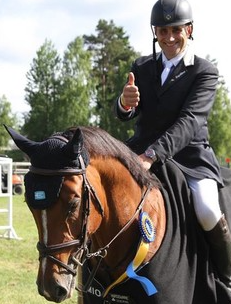 Lördag den 16 februari med start kl 13.00 på Rånäs Stall.Träningen sker i grupp. Varje grupp tar en och en halv timme. Ingen förkunskap i hoppning behövs. Det kommer inte att vara höga hinder. Det är tekniken mellan hindren John fokuserar på. Träningen kan bli ett återkommande avbrott och en variation i träningen av din dressyrhäst. Kostnaden blir 7500 för alla att dela på. 13.00-14.30	Större hästar	ca 5 platser14.30-16.00	Större ponnyer	ca 5 platser16.00-17.30	Mindre ponnyer	ca 5 platser